Муниципальное бюджетное дошкольное образовательное учреждение «Детский сад №10 «Веселые ладошки» города Чебоксары Чувашской РеспубликиПамятка по организации и проведению работыв период летней оздоровительной кампании 2017 г.Летнюю работу с детьми в ДОУ  принято называть оздоровительной. Этим определяется основная ее цель: создание  благоприятных условий и максимальное использование летнего  времени  для укрепления здоровья детей  и закаливания детского организма.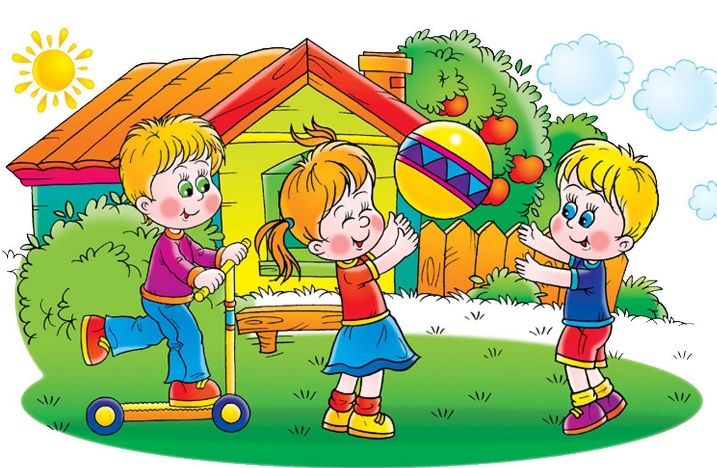 В ходе  летнего оздоровления решаются задачи:Обеспечение оптимальных условий для пребывания детей на свежем воздухе, их активной двигательной деятельностиАктивизация работы по художественно-эстетическому воспитанию, развитию музыкальных способностей в процессе культурно-досуговой деятельностиОбеспечение условий для закрепления и совершенствования культурно-гигиенических навыков детей, воспитание этического отношения к природе, трудолюбияФормирование эмоционального восприятия дошкольников посредством создания условий  экологического воспитания и в процессе наблюдений за природными явлениями, объектами живой и неживой природыСоздание предметно-развивающей, оздоровительной, предметной среды в дошкольном учреждении, на участке и за его пределами – особое внимание уделить (обеспечению безопасных условий пребывания детей в дошкольном учреждении)Групповые помещения. Предметно-игровая среда в группах должна быть оснащена в соответствии с возрастом. Списки детей на полотенца, постели, шкафчики редактируются в соответствии со списочным составом группы, с учетом  объединения групп (списки оформляются одинаковой нумерации на полотенца, шкафчики, постели). ВНИМАНИЕ! Вся мебель должна быть закреплена! В уголке природы не должно быть ядовитых растений! В спальных и туалетных помещениях не должно быть никаких комнатных растений, в групповых комнатах (на окнах) - ростом не выше 15см; шторы или жалюзи на окнах должны быть раздвинуты. Обратить внимание на порядок во всех шкафах (санитария, ножницы, скрепки, клей и т.д.) и всех доступных для детей мест (опасные предметы!). Окна для проветривания должны быть засечены. Градусники в групповой, спальне, умывальной размещаются в соответствие с санитарными правилами на расстоянии 0,8-1,2м от пола. Проведение текущего и капитального ремонтов здания, помещений и коммуникаций учреждения дошкольного образования в условиях пребывания воспитанников запрещается! В каждой группе должна быть схема рассадки воспитанников.Туалетные помещения. Систематически проверять количество и гигиеническое состояние расчёсок (размещаются в умывальной комнате либо в чехлах в детских шкафчиках). Душевой поддон должен быть оборудован поручнями. Полотенца, включая и для ног, должны соответствовать количеству детей в группе на сегодня  и сменяться по мере загрязнения. Чистящие,  моющие, дезинфицирующие средства должны находиться в специальных закрывающихся шкафах.Пользоваться освежителями воздуха во всех помещениях, где находятся воспитанники,  запрещается.Выносной игровой материал. Постоянно отслеживать состояние выносных игрушек, своевременно убирать сломанные. Обеспечить участки спортивными игрушками, организовывать игры с водой. Напоминаем, что игрушки для игры на улице в конце дня моются непосредственно на территории учреждения дошкольного образования с помощью поливочных шлангов.Песочницы должны быть с крышками, отремонтированные (внимание гвозди!). Обеспечить ежедневный полив песка и территории (следить за исправностью поливочной системы). При сухой и жаркой погоде не менее двух раз в день перед уборкой территории проводится поливка земельного участка.Территория, участки. Обращаем внимание на ямы возле детских горок, спортивных снарядов, качелей; корни деревьев (необходимо периодически засыпать песком, землей). Цементные выступы от демонтажа оборудования, пни от спиленных деревьев, камни на участках необходимо убрать! Если используются камни для оформления клумб (кроме участков), то их необходимо укрепить друг с другом цементом. Опасные участки на территории учреждения огородить красной лентой! Постоянно отслеживать состояние веранд, песочниц, скамеек на наличие опасных предметов (гвоздей, стекла и т.д.). Имеющиеся на асфальтовом покрытии ямы необходимо зацементировать. Перед игрой песок должен быть слегка увлажнен и перелопачен.Яму для прыжков необходимо оформить в соответствии с методикой. Длина 3-4 м, ширина 1,5-2м; располагается в направлении с юга на север не ближе 3-4м от забора. На дорожку для разбега отводят 8-12м, ширина её 80-100 см; на расстоянии 20-30м от края ямы вкапывается деревянный брусок толщиной 10-15см с колышками. На уровне дорожки прикрепляется планка шириной 20 см и длинной 80-100 см, которая служит для отталкивания при прыжках. По стенкам яма обносится деревянным бортиком, опущенным ниже её края на 1-2 см; сбоку от ямы располагается мерная планка. Прыжковые ямы должны быть заполнены взрыхлённым на глубину 20-40 см песком. Песок должен быть просеян без посторонних предметов.Распорядки дня должны соответствовать возрасту детей и специфике работы конкретной группы. Распорядки в течение лета меняются в соответствии с изменением графика  выдачи пищи (в связи с объединением групп, уменьшением или увеличением  их количества). Необходимо обратить внимание при составлении распорядка дня на то, что время между приемами пищи должно быть не менее 2 часов и не более 3,5-4ч. Время выдачи пищи (по графику)  и время приема пищи (по распорядку) не должны совпадать (интервал 5-10 мин.).Анализ деятельности учреждения дошкольного образования в период летних каникул. Информация должна носить аналитический характер, а не представлять собой констатацию проведенных мероприятий. Особое внимание обратить на анализ питания и анализ состояния здоровья детей (сколько воспитанников оздоровилось в условиях учреждения дошкольного образования, во время отдыха с родителями (море, дача, санатории …); улучшились ли антропометрические показатели, количество случаев заболеваемости, наличие травм, как на состояние здоровья повлияли проведенная физкультурно-оздоровительной работа, система закаливания и т.д.). Целесообразно отразить мнение родителей об итогах работы учреждения в период летних каникул. В анализе должны быть указаны недостатки, проблемы, представлены пути преодоления проблем со сроками их устранения (ближайший период либо период следующих летних каникул). О некоторых аспектах при планировании работы в период летних каникул. Напоминаем, что инструкций по ядовитым грибам и растениям, по острым кишечным инфекциям, по профилактике детского дорожно-транспортного  травматизма, по охране жизни и здоровья воспитанников и т.д. – нет.  Необходимо четко определиться с формой работы по изучению этого содержания: консультации, рекомендации, памятки. В соответствии с выбранной формой данный материал оформляется, а также фиксируется место его изучения (лист регистрации к консультации, протокол собрания при заведующем или протокол инструктивно-методического совещания с рассмотрением указанных вопросов …).  Необходимо внимательно относиться к содержанию консультаций, протоколов, решений, прежде чем их оформлять. Формы работы с кадрами должны быть дифференцированы  с учетом качественного анализа кадров (наличие молодых, начинающих педагогов, узких специалистов),  специфики работы учреждения, итогов прошлого лета. Целесообразно включать вопросы для рассмотрения с педагогами: «Нормативное правовое и научно-методическое обеспечение деятельности педагога в период летних каникул» (ИМС, консультация, семинар),  «Создание безопасных условий пребывания воспитанников в учреждении дошкольного образования» (совещание при заведующем, семинар, ИМС). Информационно-аналитическая деятельность планируется в основном в форме оперативного и тематического анализа. К начинающим и молодым педагогам применяется постоянный (контроль) анализ деятельности. При планирование аналитической деятельности в период летних каникул учитывать приоритетные направления работы с воспитанниками (физкультурно-оздоровительная; художественно-эстетическая).Формы работы с семьей. Провести опрос родителей об оздоровлении детей в летний период за пределами дошкольного учреждения или в условиях дошкольного учреждения Запланировать опрос родителей «Уровень удовлетворенности работой учреждения дошкольного образования в период летних каникул».Обратить внимание на эстетику оформления родительских уголков в группах, наличие информации о питании, меню выходного дня в соответствии с возрастом и сезоном. Меню на сегодня с включением домашнего ужина должно находиться в каждой возрастной группе. В родительском уголке размещается материал в соответствие с планом работы воспитателя с воспитанниками дошкольного учреждения на конкретный день, неделю.Расписания занятий в период каникул нет.Организация образовательного процесса в учреждениях дошкольного образования в летний период включает оптимальное чередование специально организованной и нерегламентированной деятельности воспитанников. При этом необходимо учитывать, что в период летней оздоровительной кампании увеличивается время пребывания воспитанников на свежем воздухе, сокращается количество времени, отведенного на проведение специально организованной деятельности.Содержание образования детей в летний период реализуется в партнерской деятельности взрослого с воспитанниками, которая предполагает:включенность педагога в деятельность наравне с детьми;добровольное присоединение детей к деятельности (без психического и дисциплинарного принуждения);свободное общение и перемещение детей во время деятельности;открытое временное завершение деятельности (каждый действует в своем темпе);интеграцию художественно-эстетической и физкультурно-оздоровительной деятельности с другими видами детской деятельности (познавательной практической, общением, игровой, трудовой и др.).В период летнего оздоровления приоритетным является организация деятельности детей физкультурно-оздоровительной и художественно-эстетической направленности, которая осуществляется в специально организованных формах, регламентированных типовым учебным планом дошкольного образования, по соответствующим образовательным областям  и нерегламентированной деятельности воспитанников, включающей:самостоятельную деятельность в условиях созданной педагогическими работниками предметно-развивающей образовательной среды, обеспечивающей каждому ребенку возможность выбрать деятельность по интересам и позволяющей ему взаимодействовать со сверстниками или действовать индивидуально; организованную педагогическим работником деятельность детей, направленную на решение образовательных задач.Физкультурно-оздоровительная работа включает:утреннюю гимнастику;физкультурные занятия (игрового, сюжетного, тематического вида);подвижные игры и физические упражнения на прогулке;активный отдых (физкультурные досуги, физкультурные праздники, Дни здоровья);самостоятельную двигательную деятельность;закаливание.Утренняя гимнастика проводится ежедневно на воздухе. В ее содержание с учетом возрастных особенностей воспитанников могут быть включены:комплекс общеразвивающих упражнений;обыгрывание сюжета;3—4 подвижные игры;физические упражнения с использованием полосы препятствий, простейших тренажеров;оздоровительный бег на участке;элементы ритмической гимнастики, танцевальные движения, хороводы и др.В летний период создаются благоприятные условия для двигательной активности детей и усиления оздоровительного воздействия физических упражнений.Физкультурные занятия на воздухе направлены на:повышение адаптивных и функциональных возможностей организма воспитанников на основе комплексного использования физических упражнений, подвижных игр в сочетании с природными средствами оздоровления (солнце, воздух, вода, климатические условия) и гигиеническими факторами (наличие спортивной одежды и обуви, гигиена мест проведения занятий и др.);расширение двигательного опыта детей; закрепление и совершенствование упражнений в ходьбе, беге, прыжках, лазаньи, метании; развитие физических качеств (силы, быстроты, ловкости, выносливости, гибкости); овладение элементами спортивных игр, техникой спортивных упражнений за счет оптимального и вариативного применения предметной физкультурно-развивающей среды, адекватной возрасту и способностям воспитанников.При организации подвижных игр и физических упражнений на прогулке особое внимание следует уделять индивидуальной работе с воспитанниками. Подбор материала необходимо осуществлять с учетом особенностей двигательного развития детей раннего и дошкольного возраста. Вариантами организации подвижных игр и физических упражнений на прогулке являются:Комплекс подвижных игр (2—3 игры) и физических упражнений с определенной направленностью (в том числе сюжетной):профилактика нарушений осанки и плоскостопия;развитие координационных способностей;развитие физических качеств;совершенствование двигательных умений и навыков (выполнение знакомых движений в новых сочетаниях, из необычных исходных положений, в необычных условиях и т. п.).Элементы спортивных игр (баскетбол, футбол, настольный теннис, городки и др.) и спортивные упражнения (катание на велосипеде, самокате, плавание и др.).Игры с элементами спортивного ориентирования.Комплекс подвижных игр (2—3 игры) с разными видами основных движений, развивающих творческую активность и самостоятельность воспитанников.Активный отдых (физкультурные досуги, физкультурные праздники, Дни здоровья) как форма коллективного, деятельного отдыха, комплексно решает оздоровительные, образовательные и воспитательные задачи, способствует развитию у детей умения творчески использовать двигательный опыт в условиях эмоционального общения со сверстниками, побуждает каждого ребенка к максимальному проявлению своих способностей.Тематика физкультурно-массовых мероприятий на воздухе должна отражать специфику летнего оздоровления.Самостоятельная двигательная деятельность является одним из структурных компонентов двигательного режима в учреждении дошкольного образования. Именно в этом виде деятельности ребенок в наибольшей степени может проявить уровень своих двигательных, игровых, коммуникативных умений. Самостоятельная двигательная деятельность возникает по инициативе ребенка и проходит под наблюдением взрослого, при его косвенном руководстве. Для ее разнообразия в период летнего оздоровления необходимо создание следующих условий:включение в режим дня времени на самостоятельную двигательную деятельность (утром, после завтрака, на прогулках, после сна, в разных видах деятельности);обеспечение необходимым спортивным инвентарем (оборудованием) для выполнения физических упражнений на воздухе;предоставление достаточного места для движений, выполнения физических упражнений;индивидуализация (дифференциация) физических упражнений с учетом уровней (гиперподвижные, малоподвижные, оптимально подвижные дети) и типов двигательной активности воспитанников.Художественно-эстетическая работа включает:изобразительную деятельность (рисование, лепка, аппликация, конструирование, детский дизайн);музыкальную деятельность воспитанников;ознакомление с произведениями художественной литературы и фольклора.При организации изобразительной деятельности воспитанников в летний оздоровительный период важным является:рассматривание произведений изобразительного и декоративно-прикладного искусства, отображающих красоту летней природы;проведение художественно-дидактических игр, направленных на развитие у детей представлений о форме, цвете;экспериментирование с изобразительными, природными и дополнительными материалами;включение в образовательный процесс творческих заданий, способствующих развитию творческого воображения воспитанников (придумывание новых образов, подбор цветовых сочетаний, дополнение ранее созданных сюжетов с помощью разнообразных материалов и техник, рисование с натуры (деревьев, цветов), мелками на асфальте, палочками на песке);освоение нетрадиционных техник рисования (граттаж, пальцевая живопись, монотипия, пластилинография, набрызг, флоротипия, ниткография и др.);лепка из глины, пластилина, соленого теста (объемные изображения, декоративные пластины);аппликационная деятельность (создание плоскостных, полуобъемных изображений; объемных аппликаций в технике бумажной пластики (из полос, смятой бумаги; аппликаций с элементами флористики и др.);конструирование техническое (из конструктивного материала, деталей конструкторов) и художественное (из бумаги, картона, природного и дополнительного материалов);детский дизайн: аранжировки (букеты, картины из растений, бижутерия из искусственного и природного материала и др.); дизайн одежды (проектирование масок, головных уборов, костюмов для праздников и развлечений); декоративно-пространственный дизайн (интерьер кукольного уголка, создание декоративных панно и др.).В летний оздоровительный период с целью создания эмоционального комфорта детей целесообразным является:включение изобразительной деятельности в детские праздники;проведение развлечений, которые включают экспериментирование детей с изобразительными и природными материалами, содействуют закреплению представлений о видах, жанрах искусства, средствах художественной выразительности, конкурсов с различными номинациями;организация творческих мастерских, занимательных игротек, игр с песком.В летний оздоровительный период при организации музыкальной деятельности воспитанниковважным является:использование музыки в режимных моментах;фоновое звучание полюбившихся детям вокальных и инструментальных произведений;проведение музыкально-дидактических игр и заданий, музыкальных викторин;включение в образовательный процесс музыкальных произведений, воплощающих «летние» образы (А. Вивальди, П. И. Чайковского и др.);сольное и коллективное музицирование;самостоятельная музыкальная деятельность детей (исполнение песен и танцев, организация сюжетно-ролевых игр с «музыкальными» сюжетами).На прогулке, экскурсии можно организовать музыкальные игры под пение, хороводы, музицирование на самостоятельно изготовленных игрушках-инструментах (шейкеры с разнообразными наполнителями, мини-кастаньеты и барабанчики), с использованием бытовых предметов (расческа, ведерко, шуршащая бумага и целлофан); музыкально-творческие игры, предполагающие использование «первоэлементов» музыки — хлопков, притопов, щелчков и т. п., вокальные и двигательные импровизации, связанные с наблюдаемыми явлениями.Виды музыкальных игр, используемых в музыкальной деятельности:Коммуникативные музыкальные игры, игры-танцы.Музыкальные игры с пением, хороводы.Подвижные музыкальные игры, содержание которых направлено на:развитиеформированиеформирование представлений о музыкальной форме, музыкальных жанрах, танцевальных движениях;развитие музыкально-творческих способностей.Игры с музыкальными инструментами.Музыкальные игры-релаксации.В летний оздоровительный период с целью создания эмоционального благополучия воспитанников целесоообразным является проведение фольклорных праздников, развлечений и других мероприятий.В работе с детьми дошкольного возраста в летний период особое значение имеет приобщение детей к произведениям художественной литературы и фольклора. Произведения художественной литературы и фольклора, рекомендуемые учебной программой дошкольного образования, включаются во все режимные процессы и виды детской деятельности. Формы деятельности, в которой применяется художественное слово, определяются педагогическими работниками с учетом условий учреждения дошкольного образования и его деятельности в летний оздоровительный период.Обращаем Ваше внимание на содержательный аспект консультаций, рекомендаций, размещенных в родительских уголках; эстетичность оформления.Обращаем внимание на наличие у воспитателей перспективных планов проведения пеших походов-прогулок, целевых экскурсий, музыкальных развлечений, физкультурных досугов; мероприятий по предупреждению детского дорожно-транспортного травматизма и правил поведения в чрезвычайных ситуациях.Сценарии досугов, развлечений, праздников, конспекты пеших походов, целевых экскурсий (наличие в соответствии с планом специалиста, учреждения).Обращаем особое внимание на: цели, задачи, содержание, которое не всегда соответствуют форме проведения мероприятия, сезону; недопустимость слов «игры-занятия», ход занятия, части занятия, дети под музыку заходят в зал и др.Схемы маршрутов необходимо оформить в соответствии с требованиями: обозначить опасные места, места привалов, время в пути, расстояние до объектов, путь до места назначения  и обратный, ввести условные обозначения и т.д. При описании маршрута путь до места назначения прописывается подробно.Акты обследования маршрутов: пересмотреть содержание, сроки обследования, указать для детей, какой возрастной группы (например, данный маршрут рассчитан для образовательной работы с воспитанниками среднего и старшего дошкольного возраста).Конспекты к маршруту: титульный лист (номер, название маршрута, форма мероприятия, тема,например, конспект проведения пешего похода-прогулки (целевой экскурсии) по маршруту №3 «Водоем» с воспитанниками средней группы тема: «Лето красное для здоровья важное» («Кто живет у водоема?»); второй лист: километраж, время в пути, цель (в зависимости от мероприятия: пеший поход; целевая экскурсия и т.д.), оборудование, предварительная работа, ход мероприятия, литература.Тетрадь выхода за территорию. Количество выходов по плану и количество проведенных должны соответствовать (исключение: погодные условия (прописать замену в плане образовательной работы в группе).Обращаем внимание на наличие экологической тропы – специально оборудованный на местности экскурсионный маршрут, который позволяет детям самостоятельно или под присмотром экскурсовода – воспитателя познакомиться с окружающей природной средой данной местности, получить знания о естественных явлениях и объектах, создавать предпосылки для развития экологического мышления, экологически целесообразного поведения в природе. Общая протяжённость экологической тропы 230 метров. Место и названия стоянок определяется в зависимости от расположения наиболее интересных объектов природы, находящихся на территории дошкольного учреждения. Маршруты «экологической тропы», утверждённые руководителем (примерные конспекты для всех возрастных групп). Примечание: для второй младшей группы (от 3 до 4 лет) экскурсии планируются лишь на части экологической тропы (часть выбирается воспитателем-экскурсоводом); дети средней группы (от 4 до 5 лет) проходят весь маршрут, но при изучении включаются не все объекты экологической тропы; дети старшей группы (от 5 до 7 лет) проходят по всему маршруту тропы, с более полным обзором объектов.    Необходимо иметь подробную, доступную и реально выполнимую для работы информацию о состоянии здоровья детей (листки здоровья, списки диспансерных детей (III –IY группой здоровья), списки воспитанников, находящиеся на диетпитании и склонных к аллергии, списки детей, имеющих нарушения ОДА (плоскостопие, осанка), рекомендации по коррекции двигательного режима детей 3-4 группы здоровья,  рекомендации воспитателям по организации индивидуальной работы с детьми по развитию двигательных навыков и умений, план индивидуальной работы с детьми, имеющими недостаточный уровень физической подготовленности по основным видам движений). Наличие сведений должно быть как в группах, так и у специалистов. Информация передается из закрытых групп в те, куда переводятся дети. Необходимо иметь сведения о состоянии здоровья  воспитанников, которые переведены из других учреждений. Педагоги должны владеть информацией по каждому воспитаннику и осуществлять индивидуальный подход при организации деятельности.Необходимо пересмотреть протоколы родительских собраний, где рассматриваются вопросы организации летних каникул (групповые, общие), их решения. Целесообразно пригласить для участия в собраниях инспектора ГАИ, представителей службы МЧС, специалистов центра гигиены и эпидемиологии. Питание в группах. Напоминаем, что стаканы, чашки для полоскания рта, горла, чистки зубов должны храниться в буфетных. Чистящие и моющие средства хранить в недоступном для детей месте. Больше внимание следует уделять сервировке стола, правильности раздачи (помощник воспитателя в одноразовых перчатках раскладывает и подает готовые блюда) и подачи блюд (постепенность). Обратите внимание на состояние и содержание уголков дежурных (по занятиям дежурных нет): совочки и щеточки для сметания мусора, чистая форма для дежурных.Напоминаем, что питьевой режим организуется как в группе, так и на улице. На улице вода находится постоянно. Отслеживается срок использования бутилированной или кипяченой воды. Должны быть емкости для хранения чистых стаканов (чашек) и использованных.Пересмотреть виды закаливания с учетом сезона, возраста, состояния  здоровья детей, с соблюдением методики проведения. Необходимо всем четко называть систему закаливания: и педагогам и администрации. Определиться: гигиеническое мытье ног – у вас в учреждении является, как закаливающая (постоянно организуется,  используется  контраст температур)  или,  как гигиеническая процедура проводится.Методы закаливания необходимо включать в режимные процессы, используя естественные природные факторы (воздух, воду, рассеянные лучи солнца):ежедневные оздоровительные прогулки (не реже двух раз в день общей продолжительностью не менее 3 ч 20 мин — 4 ч в зависимости от режима учреждения дошкольного образования);многократное умывание в течение дня;полоскание полости рта водой комнатной температуры после каждого приема пищи;дневной (ночной) сон при открытых окнах (избегая сквозняков);ходьба босиком в течение дня: до и после сна, в любое время по желанию детей (от 2—5 мин в группе первого раннего возраста до 15—20 мин в старшей группе); по траве, песку.Рабочее время специалистов УДО максимально задействуется в работе с воспитанниками (в период бодрствования детей не должна планироваться и проводиться работа по написанию сценариев, конспектов, изготовлению атрибутов, уборке спортинвентаря, консультированию педагогов и т.д.).